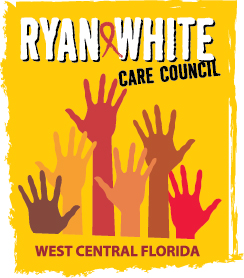 WEST CENTRAL FLORIDA RYAN WHITE CARE COUNCILPLANNING AND EVALUATION COMMITTEESUNCOAST HOSPICE, CLEARWATERTHURSDAY, AUGUST 11, 20169:30 A.M. – 11:00 A.M.MINUTESCALL TO ORDERThe meeting was called to order by Jim Roth, Chair at 9:31 am. ATTENDANCEMembers Present: Ginny Boucher, Marty Clemmons, Nicole Frigel, Court Holloway, Sheryl Hoolsema, Marylin Merida, Vicky Oliver, Jim RothMembers Absent: Kirsty Gutierrez, Elizabeth Rugg,Guests Present: Charlie Hughes, Maya Luetke, Dr. Mainous, Dr. LabergeRecipient Staff Present: Aubrey ArnoldLead Agency Staff Present: Demarcus HoldenHealth Council Staff Present: Lisa NugentCHANGES TO AGENDAThere were no changes to the agenda at this time.ADOPTION OF MINUTESThe minutes for July 14, 2016 were approved (M: Clemmons, S: Oliver).  CARE COUNCIL REPORTThe Care Council meeting was held on August 3, 2016. Aubrey Arnold announced a statewide meeting of the Part A recipients and the state AIDS Drug Assistance Program (ADAP) representatives to plan for the health care marketplace’s open enrollment period. The Part B Lead Agency is preparing for monitoring and a Request for Applications (RFA) process. There will also be training for the new ADAP database this month. Providers have been notified.  Two action items were brought forth to the Council. One from RPARC to address a change from HRSA on the Minority AIDS Initiative funding locally. The MAI funds were reclassified from Treatment Adherence to Health Education/Risk Reduction. The motion passed. The Planning and Evaluation Committee brought forth a change to the service caps and limits for the Health Insurance Services Program. The change lowered program pay-outs for monthly co-pays to $120 and premium payments to $300 per month. The eligibility criteria were also lowered to 300% of Federal Poverty. The motion passed. Additional committee updates and announcements occurred and can be reviewed in the full Care Council minutes. September’s meeting was cancelled. The next Care Council Meeting will be on October 5, 2016 and will take place at the Hillsborough County Children’s Board. STATEWIDE HIV NEEDS ASSESSMENT SURVEY OVERVIEWRepresentatives from the University of Florida were present to discuss the upcoming HIV/AIDS needs assessment survey. The survey is anonymous and completed every three years. This year’s survey was shortened to 33 questions to help get more respondents. The survey should take approx. 5 minutes to complete. The UF researchers discussed the survey distribution and that local areas will be responsible for distributing the survey. The survey will be available in English, Spanish, and Creole. It will be available online and in paper version but the online version is preferred. UF will be printing flyers, posters, and business cards to distribute to local providers. The survey will be available at floridaneeds.org from October 2016-January 2017. The committee discussed how to locally implement the survey. Demarcus will work with Aubrey, Jim, and Lisa on planning and distribution. COMMUNITY INPUT/ANNOUNCEMENTSMembers were encouraged to send all announcements to staff to be shared in the information share. Marlene Lalota will be retiring on September 1, 2016. A search will be held for her replacement. ADJOURNMENT There being no further business to come before the Committee, the meeting was adjourned at 10:39 am.